PRESS RELEASE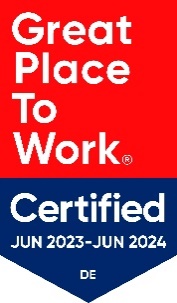 Würth Elektronik subsidiary honored as employerGreat Place to WorkMunich (Germany), September 6, 2023 – Wurth Electronics Midcom Inc, German Branch, with its EU headquarters in Munich, is part of the Würth Elektronik eiSos Group and specializes in transformers for switched-mode power supplies and customer-specific inductive components. The company was awarded the eponymous seal of approval as a very attractive employer by the independent organization Great Place to Work®. In an internationally established and proven certification process, the evaluated company was able to demonstrate credible, fair leadership, active promotion of employees, respect, trust, pride and team spirit.“Employers look very closely at high potentials,” says Stefan Mager, recruiter for the Munich site. “Anyone who wants to stay ahead in the race for the best talent today must demonstrate authentic processes based on comprehensible criteria and face a thoroughly objective assessment.”This was one of the reasons why the Würth Elektronik subsidiary had itself independently certified. Great Place to Work specifically asked employees how the company was doing in terms of key factors such as leadership culture, promotion, respect, trust, pride and team spirit. “Confirmation and motivation at the same time”The result was extremely positive: The company can now boast the coveted Great Place to Work seal.The results in detail:Fairness: 95 percent of respondents rated fairness in the company as good to very good.Respect: 93 percent of the employees who took part in the study stated that people in the company treat each other with a great deal of respect or respectfully.Team spirit: 93 percent praise team spirit and cohesion.Proud: 89 percent are proud of the company.In the comparative benchmark to the top 100 employers in Germany the results in the areas of respect, team spirit and pride are clearly above the average. the average value. “The result is both a confirmation and an incentive for us,” affirms Manuel Kuttenkeuler, Vice President Europe at Wurth Electronics Midcom Inc. “More than you expect' is the motto at Würth Elektronik, so it is only logical that we apply the same high quality standards that we demand from our products and employees to ourselves. An independent survey has shown that we are on the right track. We will not rest on our laurels, but will analyze the results. Where are we good? What can we do better? What do we need to communicate more precisely? What do qualified specialists want from a company today? What are the no-go's? We ask ourselves these questions every day, because just as our employees see themselves as service providers for our customers, our management sees itself as a service provider for our employees.”Booster for corporate successA study shows that the concept of independent certification works: Companies awarded Great Place to Work were able to increase their applicant rate by an average of four times:Increase the number of applicants by a factor of fourReduce staff turnover by 43 percentRecord 45 percent fewer sick daysIncrease their innovative strength by 43 percentGenerate 63 percent more revenue“These numbers don't surprise me,” comments Cem Som, Vice President Europe at Wurth Electronics Midcom Inc. “Employees are the most important resource in any company. If you are committed to them, if you invest in their satisfaction and further development, you invest directly in your competitiveness and in your future.”Available imagesThe following images can be downloaded from the Internet in printable quality: https://kk.htcm.de/press-releases/wuerth/About the Würth Elektronik eiSos GroupWürth Elektronik eiSos Group is a manufacturer of electronic and electromechanical components for the electronics industry and a technology company that spearheads pioneering electronic solutions. Würth Elektronik eiSos is one of the largest European manufacturers of passive components and is active in 50 countries. Production sites in Europe, Asia and North America supply a growing number of customers worldwide. The product range includes EMC components, inductors, transformers, RF components, varistors, capacitors, resistors, quartz crystals, oscillators, power modules, Wireless Power Transfer, LEDs, sensors, radio modules, connectors, power supply elements, switches, push-buttons, connection technology, fuse holders and solutions for wireless data transmission.The unrivaled service orientation of the company is characterized by the availability of all catalog components from stock without minimum order quantity, free samples and extensive support through technical sales staff and selection tools. Würth Elektronik is part of the Würth Group, the global market leader in the development, production, and sale of fastening and assembly materials, and employs 8,200 people. In 2022, the Würth Elektronik Group generated sales of 1.33 Billion Euro.Würth Elektronik: more than you expect!Further information at www.we-online.com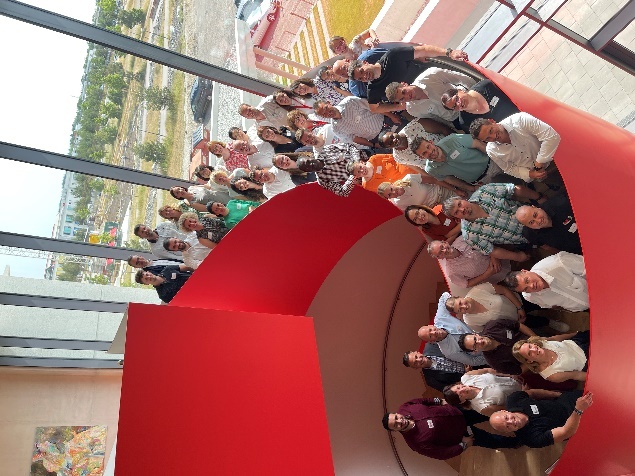 Employees of Wurth Electronics Midcom Inc. at the new Hightech Innovation Center in Munich: 93 percent feel they have received a friendly welcome at the company.
Image source: Würth Elektronik



Image source: Würth Elektronik

Workshop as part of the certification: "The result is both confirmation and incentive for us."
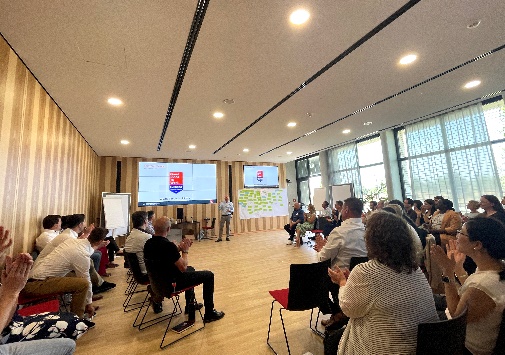 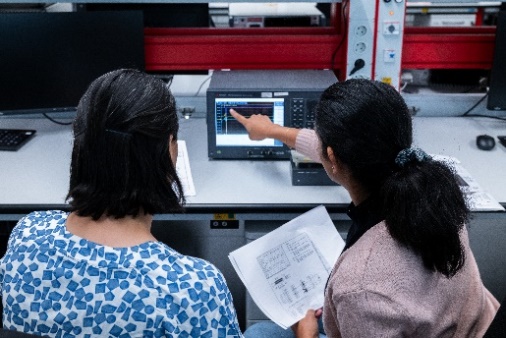 
Image source: Würth Elektronik
Successful as a team: 93 percent of the employees surveyed praise team spirit and cohesion.

Image source: Würth Elektronik

State-of-the-art technology in the EMC test field of the Hightech Innovation Center: 89 percent of respondents are proud of the company.
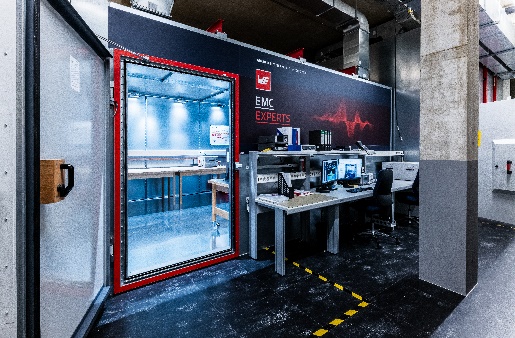 

Image source: Würth Elektronik

Awarded: Wurth Electronics Midcom Inc, German Branch was certified as a "Great Place to Work" in an employee survey.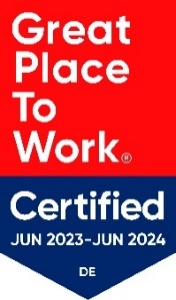 Weitere Informationen:Würth Elektronik eiSos GmbH & Co. KG
Sarah Hurst
Clarita-Bernhard-Strasse 9
81249 MunichTelefon: +49 7942 945-5186
E-Mail: sarah.hurst@we-online.dewww.we-online.comPressekontakt:HighTech communications GmbH
Brigitte Basilio
Brunhamstraße 21
81249 MunichTelefon: +49 89 500778-20
E-Mail: b.basilio@htcm.dewww.htcm.de 